Name:___________________________________________________________________WormsWorms are classified into three major phylums: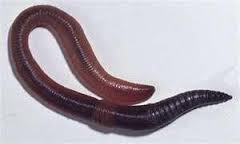 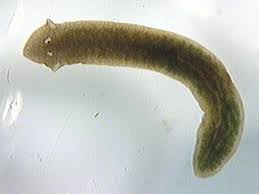 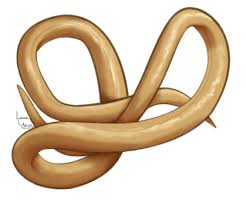 _______________________    _____________________  _______________________All Worms:ReproductionMany have separate __________ and  _____________ animals, like humans.Some (most flatworms) have both male and female ________ organs and are known as ___________________.Some reproduce asexually by breaking into pieces.  This is known as ______________.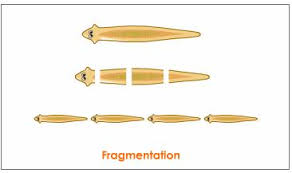 Flatworms Examples of flatworms are:1.2.3.Draw a picture of all three in the boxes below.Common Characteristics:PlanariansFree-living flatwormsLive in the waterPlanarians are _______________________ that feed on dead or decaying material.  They can be _____________________.  They feed like a vacuum cleaner.  They insert a feeding tube into prey, juices break down the prey and they suck up the partly digested food.They have _____________ that can detect light but not detail.Their head has cells than can pick up odor so that they can locate ____________.TapewormsRoundwormsLive in nearly any __________ environmentTiny and difficult to see, most ___________ animal on earthSome are free-living and some are ________________Cylindrical bodies – like tiny strands of cooked spaghettiDigestive system is like a tube, open and both endsFood enters the _________Food is broken down by digestive juicesDigested food is absorbed by the bodyWaste material exits at the far end of the tube called the _________Segmented WormsExamples of segmented worms: _________________, _________________, ____________Made up of many linked sections called ________________Have a long string of ______________ tissue called a nerve cord____________________ tube runs the length of the bodyCirculatory SystemHave a closed circulatory system – ___________ moves only within a connected network of tubes called blood vessels.Blood carries _______________ and food to cellsMoves blood much more ________________